3RD QUARTER 2023For Instructions & tax rates see form MV2754 at: http://wisconsindot.gov/Pages/dmv/com-drv-vehs/mtr-car-trkr/mc-forms.aspx 
IF YOU OR YOUR REPRESENTATIVE HAVE ONLINE WISCRS ACCESS, YOU SHOULD FILE & PAY THIS RETURN ONLINE.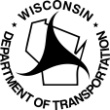 WI INTERNATIONAL FUEL TAX AGREEMENT (IFTA) FOR DIESEL FUEL ONLYWI INTERNATIONAL FUEL TAX AGREEMENT (IFTA) FOR DIESEL FUEL ONLYWI INTERNATIONAL FUEL TAX AGREEMENT (IFTA) FOR DIESEL FUEL ONLYWI INTERNATIONAL FUEL TAX AGREEMENT (IFTA) FOR DIESEL FUEL ONLYWI INTERNATIONAL FUEL TAX AGREEMENT (IFTA) FOR DIESEL FUEL ONLYWI INTERNATIONAL FUEL TAX AGREEMENT (IFTA) FOR DIESEL FUEL ONLYWI INTERNATIONAL FUEL TAX AGREEMENT (IFTA) FOR DIESEL FUEL ONLYWI INTERNATIONAL FUEL TAX AGREEMENT (IFTA) FOR DIESEL FUEL ONLYWI INTERNATIONAL FUEL TAX AGREEMENT (IFTA) FOR DIESEL FUEL ONLYWI INTERNATIONAL FUEL TAX AGREEMENT (IFTA) FOR DIESEL FUEL ONLYWI INTERNATIONAL FUEL TAX AGREEMENT (IFTA) FOR DIESEL FUEL ONLYWI INTERNATIONAL FUEL TAX AGREEMENT (IFTA) FOR DIESEL FUEL ONLYWI INTERNATIONAL FUEL TAX AGREEMENT (IFTA) FOR DIESEL FUEL ONLYWI INTERNATIONAL FUEL TAX AGREEMENT (IFTA) FOR DIESEL FUEL ONLYWI INTERNATIONAL FUEL TAX AGREEMENT (IFTA) FOR DIESEL FUEL ONLYWI INTERNATIONAL FUEL TAX AGREEMENT (IFTA) FOR DIESEL FUEL ONLYWI INTERNATIONAL FUEL TAX AGREEMENT (IFTA) FOR DIESEL FUEL ONLYWI INTERNATIONAL FUEL TAX AGREEMENT (IFTA) FOR DIESEL FUEL ONLYWI INTERNATIONAL FUEL TAX AGREEMENT (IFTA) FOR DIESEL FUEL ONLYWI INTERNATIONAL FUEL TAX AGREEMENT (IFTA) FOR DIESEL FUEL ONLYWI INTERNATIONAL FUEL TAX AGREEMENT (IFTA) FOR DIESEL FUEL ONLYWisconsin Department of Transportation
Motor Carrier Registration UnitPO Box 7979Madison, WI  53707-7979Wisconsin Department of Transportation
Motor Carrier Registration UnitPO Box 7979Madison, WI  53707-7979Wisconsin Department of Transportation
Motor Carrier Registration UnitPO Box 7979Madison, WI  53707-7979Wisconsin Department of Transportation
Motor Carrier Registration UnitPO Box 7979Madison, WI  53707-7979Wisconsin Department of Transportation
Motor Carrier Registration UnitPO Box 7979Madison, WI  53707-7979MV2755       09/2023        s. 341.45  Wis. Stats.MV2755       09/2023        s. 341.45  Wis. Stats.MV2755       09/2023        s. 341.45  Wis. Stats.MV2755       09/2023        s. 341.45  Wis. Stats.MV2755       09/2023        s. 341.45  Wis. Stats.MV2755       09/2023        s. 341.45  Wis. Stats.MV2755       09/2023        s. 341.45  Wis. Stats.MV2755       09/2023        s. 341.45  Wis. Stats.MV2755       09/2023        s. 341.45  Wis. Stats.MV2755       09/2023        s. 341.45  Wis. Stats.MV2755       09/2023        s. 341.45  Wis. Stats.MV2755       09/2023        s. 341.45  Wis. Stats.MV2755       09/2023        s. 341.45  Wis. Stats.MV2755       09/2023        s. 341.45  Wis. Stats.MV2755       09/2023        s. 341.45  Wis. Stats.MV2755       09/2023        s. 341.45  Wis. Stats.3RD QUARTER 20233RD QUARTER 20233RD QUARTER 20233RD QUARTER 20233RD QUARTER 2023DUE: OCTOBER 31, 2023DUE: OCTOBER 31, 2023DUE: OCTOBER 31, 2023DUE: OCTOBER 31, 2023DUE: OCTOBER 31, 2023AmendedAmendedAmendedAmendedAmendedCancel Fuel LicenseCancel Fuel LicenseCancel Fuel LicenseCancel Fuel LicenseCancel Fuel LicenseCancel Fuel LicenseReporting Period:  July, August & September 2023Reporting Period:  July, August & September 2023Reporting Period:  July, August & September 2023Reporting Period:  July, August & September 2023Reporting Period:  July, August & September 2023Reporting Period:  July, August & September 2023Reporting Period:  July, August & September 2023Reporting Period:  July, August & September 2023If Cancel is requested, you must return the IFTA license & decals and IRP plates & cab cards even if you are an online filerIf Cancel is requested, you must return the IFTA license & decals and IRP plates & cab cards even if you are an online filerIf Cancel is requested, you must return the IFTA license & decals and IRP plates & cab cards even if you are an online filerIf Cancel is requested, you must return the IFTA license & decals and IRP plates & cab cards even if you are an online filerIf Cancel is requested, you must return the IFTA license & decals and IRP plates & cab cards even if you are an online filerIf Cancel is requested, you must return the IFTA license & decals and IRP plates & cab cards even if you are an online filerIf Cancel is requested, you must return the IFTA license & decals and IRP plates & cab cards even if you are an online filerIf Cancel is requested, you must return the IFTA license & decals and IRP plates & cab cards even if you are an online filerIf Cancel is requested, you must return the IFTA license & decals and IRP plates & cab cards even if you are an online filerIf Cancel is requested, you must return the IFTA license & decals and IRP plates & cab cards even if you are an online filerIf Cancel is requested, you must return the IFTA license & decals and IRP plates & cab cards even if you are an online filerIf Cancel is requested, you must return the IFTA license & decals and IRP plates & cab cards even if you are an online filerIf Cancel is requested, you must return the IFTA license & decals and IRP plates & cab cards even if you are an online filerIf Cancel is requested, you must return the IFTA license & decals and IRP plates & cab cards even if you are an online filerIf Cancel is requested, you must return the IFTA license & decals and IRP plates & cab cards even if you are an online filerIf Cancel is requested, you must return the IFTA license & decals and IRP plates & cab cards even if you are an online filerIf Cancel is requested, you must return the IFTA license & decals and IRP plates & cab cards even if you are an online filerIf Cancel is requested, you must return the IFTA license & decals and IRP plates & cab cards even if you are an online filerIf Cancel is requested, you must return the IFTA license & decals and IRP plates & cab cards even if you are an online filerIf Cancel is requested, you must return the IFTA license & decals and IRP plates & cab cards even if you are an online filerIf Cancel is requested, you must return the IFTA license & decals and IRP plates & cab cards even if you are an online filerIf Cancel is requested, you must return the IFTA license & decals and IRP plates & cab cards even if you are an online filerA. Fuel AccountA. Fuel AccountA. Fuel AccountA. Fuel AccountA. Fuel AccountA. Fuel AccountB. Fuel SummaryB. Fuel SummaryB. Fuel SummaryB. Fuel SummaryB. Fuel SummaryB. Fuel SummaryB. Fuel SummaryB. Fuel SummaryB. Fuel SummaryB. Fuel SummaryB. Fuel SummaryB. Fuel SummaryB. Fuel SummaryB. Fuel SummaryFUELFUELFUELFUELTotal MilesTotal MilesTotal MilesTotal MilesTotal MilesTotal GallonsTotal GallonsTotal GallonsTotal GallonsTotal GallonsAVG Fleet MPGAVG Fleet MPGAVG Fleet MPGAVG Fleet MPGTYPETYPETYPETYPEAll JurisdictionsAll JurisdictionsAll JurisdictionsAll JurisdictionsAll JurisdictionsAll JurisdictionsAll JurisdictionsAll JurisdictionsAll JurisdictionsAll Jurisdictions2 Decimal Places2 Decimal Places2 Decimal Places2 Decimal Places//==//==FUEL TYPE CODES: 
Diesel – D, Gasoline – G, Gasohol – GH, Propane – P, 
Liquid Natural Gas – LNG, Compressed Natural Gas – CNGFUEL TYPE CODES: 
Diesel – D, Gasoline – G, Gasohol – GH, Propane – P, 
Liquid Natural Gas – LNG, Compressed Natural Gas – CNGFUEL TYPE CODES: 
Diesel – D, Gasoline – G, Gasohol – GH, Propane – P, 
Liquid Natural Gas – LNG, Compressed Natural Gas – CNGFUEL TYPE CODES: 
Diesel – D, Gasoline – G, Gasohol – GH, Propane – P, 
Liquid Natural Gas – LNG, Compressed Natural Gas – CNGFUEL TYPE CODES: 
Diesel – D, Gasoline – G, Gasohol – GH, Propane – P, 
Liquid Natural Gas – LNG, Compressed Natural Gas – CNGFUEL TYPE CODES: 
Diesel – D, Gasoline – G, Gasohol – GH, Propane – P, 
Liquid Natural Gas – LNG, Compressed Natural Gas – CNGFUEL TYPE CODES: 
Diesel – D, Gasoline – G, Gasohol – GH, Propane – P, 
Liquid Natural Gas – LNG, Compressed Natural Gas – CNGFUEL TYPE CODES: 
Diesel – D, Gasoline – G, Gasohol – GH, Propane – P, 
Liquid Natural Gas – LNG, Compressed Natural Gas – CNGFUEL TYPE CODES: 
Diesel – D, Gasoline – G, Gasohol – GH, Propane – P, 
Liquid Natural Gas – LNG, Compressed Natural Gas – CNGFUEL TYPE CODES: 
Diesel – D, Gasoline – G, Gasohol – GH, Propane – P, 
Liquid Natural Gas – LNG, Compressed Natural Gas – CNGFUEL TYPE CODES: 
Diesel – D, Gasoline – G, Gasohol – GH, Propane – P, 
Liquid Natural Gas – LNG, Compressed Natural Gas – CNGFUEL TYPE CODES: 
Diesel – D, Gasoline – G, Gasohol – GH, Propane – P, 
Liquid Natural Gas – LNG, Compressed Natural Gas – CNGFUEL TYPE CODES: 
Diesel – D, Gasoline – G, Gasohol – GH, Propane – P, 
Liquid Natural Gas – LNG, Compressed Natural Gas – CNGFUEL TYPE CODES: 
Diesel – D, Gasoline – G, Gasohol – GH, Propane – P, 
Liquid Natural Gas – LNG, Compressed Natural Gas – CNGFUEL TYPE CODES: 
Diesel – D, Gasoline – G, Gasohol – GH, Propane – P, 
Liquid Natural Gas – LNG, Compressed Natural Gas – CNGFUEL TYPE CODES: 
Diesel – D, Gasoline – G, Gasohol – GH, Propane – P, 
Liquid Natural Gas – LNG, Compressed Natural Gas – CNGFUEL TYPE CODES: 
Diesel – D, Gasoline – G, Gasohol – GH, Propane – P, 
Liquid Natural Gas – LNG, Compressed Natural Gas – CNGFUEL TYPE CODES: 
Diesel – D, Gasoline – G, Gasohol – GH, Propane – P, 
Liquid Natural Gas – LNG, Compressed Natural Gas – CNGFUEL TYPE CODES: 
Diesel – D, Gasoline – G, Gasohol – GH, Propane – P, 
Liquid Natural Gas – LNG, Compressed Natural Gas – CNGEmail:      Email:      Email:      Email:      Email:      Email:      Email:      Email:      Email:      FUEL TYPE CODES: 
Diesel – D, Gasoline – G, Gasohol – GH, Propane – P, 
Liquid Natural Gas – LNG, Compressed Natural Gas – CNGFUEL TYPE CODES: 
Diesel – D, Gasoline – G, Gasohol – GH, Propane – P, 
Liquid Natural Gas – LNG, Compressed Natural Gas – CNGFUEL TYPE CODES: 
Diesel – D, Gasoline – G, Gasohol – GH, Propane – P, 
Liquid Natural Gas – LNG, Compressed Natural Gas – CNGFUEL TYPE CODES: 
Diesel – D, Gasoline – G, Gasohol – GH, Propane – P, 
Liquid Natural Gas – LNG, Compressed Natural Gas – CNGFUEL TYPE CODES: 
Diesel – D, Gasoline – G, Gasohol – GH, Propane – P, 
Liquid Natural Gas – LNG, Compressed Natural Gas – CNGFUEL TYPE CODES: 
Diesel – D, Gasoline – G, Gasohol – GH, Propane – P, 
Liquid Natural Gas – LNG, Compressed Natural Gas – CNGFUEL TYPE CODES: 
Diesel – D, Gasoline – G, Gasohol – GH, Propane – P, 
Liquid Natural Gas – LNG, Compressed Natural Gas – CNGFUEL TYPE CODES: 
Diesel – D, Gasoline – G, Gasohol – GH, Propane – P, 
Liquid Natural Gas – LNG, Compressed Natural Gas – CNGFUEL TYPE CODES: 
Diesel – D, Gasoline – G, Gasohol – GH, Propane – P, 
Liquid Natural Gas – LNG, Compressed Natural Gas – CNGFUEL TYPE CODES: 
Diesel – D, Gasoline – G, Gasohol – GH, Propane – P, 
Liquid Natural Gas – LNG, Compressed Natural Gas – CNGFUEL TYPE CODES: 
Diesel – D, Gasoline – G, Gasohol – GH, Propane – P, 
Liquid Natural Gas – LNG, Compressed Natural Gas – CNGFUEL TYPE CODES: 
Diesel – D, Gasoline – G, Gasohol – GH, Propane – P, 
Liquid Natural Gas – LNG, Compressed Natural Gas – CNGFUEL TYPE CODES: 
Diesel – D, Gasoline – G, Gasohol – GH, Propane – P, 
Liquid Natural Gas – LNG, Compressed Natural Gas – CNGFUEL TYPE CODES: 
Diesel – D, Gasoline – G, Gasohol – GH, Propane – P, 
Liquid Natural Gas – LNG, Compressed Natural Gas – CNGFUEL TYPE CODES: 
Diesel – D, Gasoline – G, Gasohol – GH, Propane – P, 
Liquid Natural Gas – LNG, Compressed Natural Gas – CNGFUEL TYPE CODES: 
Diesel – D, Gasoline – G, Gasohol – GH, Propane – P, 
Liquid Natural Gas – LNG, Compressed Natural Gas – CNGFUEL TYPE CODES: 
Diesel – D, Gasoline – G, Gasohol – GH, Propane – P, 
Liquid Natural Gas – LNG, Compressed Natural Gas – CNGFUEL TYPE CODES: 
Diesel – D, Gasoline – G, Gasohol – GH, Propane – P, 
Liquid Natural Gas – LNG, Compressed Natural Gas – CNGFUEL TYPE CODES: 
Diesel – D, Gasoline – G, Gasohol – GH, Propane – P, 
Liquid Natural Gas – LNG, Compressed Natural Gas – CNGFUEL TYPE CODES: 
Diesel – D, Gasoline – G, Gasohol – GH, Propane – P, 
Liquid Natural Gas – LNG, Compressed Natural Gas – CNGFUEL TYPE CODES: 
Diesel – D, Gasoline – G, Gasohol – GH, Propane – P, 
Liquid Natural Gas – LNG, Compressed Natural Gas – CNGFUEL TYPE CODES: 
Diesel – D, Gasoline – G, Gasohol – GH, Propane – P, 
Liquid Natural Gas – LNG, Compressed Natural Gas – CNGFUEL TYPE CODES: 
Diesel – D, Gasoline – G, Gasohol – GH, Propane – P, 
Liquid Natural Gas – LNG, Compressed Natural Gas – CNGFUEL TYPE CODES: 
Diesel – D, Gasoline – G, Gasohol – GH, Propane – P, 
Liquid Natural Gas – LNG, Compressed Natural Gas – CNGFUEL TYPE CODES: 
Diesel – D, Gasoline – G, Gasohol – GH, Propane – P, 
Liquid Natural Gas – LNG, Compressed Natural Gas – CNGFUEL TYPE CODES: 
Diesel – D, Gasoline – G, Gasohol – GH, Propane – P, 
Liquid Natural Gas – LNG, Compressed Natural Gas – CNGFUEL TYPE CODES: 
Diesel – D, Gasoline – G, Gasohol – GH, Propane – P, 
Liquid Natural Gas – LNG, Compressed Natural Gas – CNGFUEL TYPE CODES: 
Diesel – D, Gasoline – G, Gasohol – GH, Propane – P, 
Liquid Natural Gas – LNG, Compressed Natural Gas – CNGFUEL TYPE CODES: 
Diesel – D, Gasoline – G, Gasohol – GH, Propane – P, 
Liquid Natural Gas – LNG, Compressed Natural Gas – CNGFUEL TYPE CODES: 
Diesel – D, Gasoline – G, Gasohol – GH, Propane – P, 
Liquid Natural Gas – LNG, Compressed Natural Gas – CNGFUEL TYPE CODES: 
Diesel – D, Gasoline – G, Gasohol – GH, Propane – P, 
Liquid Natural Gas – LNG, Compressed Natural Gas – CNGFUEL TYPE CODES: 
Diesel – D, Gasoline – G, Gasohol – GH, Propane – P, 
Liquid Natural Gas – LNG, Compressed Natural Gas – CNGFUEL TYPE CODES: 
Diesel – D, Gasoline – G, Gasohol – GH, Propane – P, 
Liquid Natural Gas – LNG, Compressed Natural Gas – CNGFUEL TYPE CODES: 
Diesel – D, Gasoline – G, Gasohol – GH, Propane – P, 
Liquid Natural Gas – LNG, Compressed Natural Gas – CNGFUEL TYPE CODES: 
Diesel – D, Gasoline – G, Gasohol – GH, Propane – P, 
Liquid Natural Gas – LNG, Compressed Natural Gas – CNGFUEL TYPE CODES: 
Diesel – D, Gasoline – G, Gasohol – GH, Propane – P, 
Liquid Natural Gas – LNG, Compressed Natural Gas – CNGFUEL TYPE CODES: 
Diesel – D, Gasoline – G, Gasohol – GH, Propane – P, 
Liquid Natural Gas – LNG, Compressed Natural Gas – CNGFUEL TYPE CODES: 
Diesel – D, Gasoline – G, Gasohol – GH, Propane – P, 
Liquid Natural Gas – LNG, Compressed Natural Gas – CNGC.  Quarterly Info.  (Round to Nearest Whole US Gallons & Miles Not Liters or Kilometers)C.  Quarterly Info.  (Round to Nearest Whole US Gallons & Miles Not Liters or Kilometers)C.  Quarterly Info.  (Round to Nearest Whole US Gallons & Miles Not Liters or Kilometers)C.  Quarterly Info.  (Round to Nearest Whole US Gallons & Miles Not Liters or Kilometers)C.  Quarterly Info.  (Round to Nearest Whole US Gallons & Miles Not Liters or Kilometers)C.  Quarterly Info.  (Round to Nearest Whole US Gallons & Miles Not Liters or Kilometers)C.  Quarterly Info.  (Round to Nearest Whole US Gallons & Miles Not Liters or Kilometers)C.  Quarterly Info.  (Round to Nearest Whole US Gallons & Miles Not Liters or Kilometers)C.  Quarterly Info.  (Round to Nearest Whole US Gallons & Miles Not Liters or Kilometers)C.  Quarterly Info.  (Round to Nearest Whole US Gallons & Miles Not Liters or Kilometers)C.  Quarterly Info.  (Round to Nearest Whole US Gallons & Miles Not Liters or Kilometers)C.  Quarterly Info.  (Round to Nearest Whole US Gallons & Miles Not Liters or Kilometers)C.  Quarterly Info.  (Round to Nearest Whole US Gallons & Miles Not Liters or Kilometers)C.  Quarterly Info.  (Round to Nearest Whole US Gallons & Miles Not Liters or Kilometers)(Enter Credits in Brackets)(Enter Credits in Brackets)(Enter Credits in Brackets)(Enter Credits in Brackets)(Enter Credits in Brackets)(Enter Credits in Brackets)(Enter Credits in Brackets)(Enter Credits in Brackets)(Enter Credits in Brackets)(Enter Credits in Brackets)(Enter Credits in Brackets)(Enter Credits in Brackets)(Enter Credits in Brackets)(Enter Credits in Brackets)(Enter Credits in Brackets)(Enter Credits in Brackets)1JURIS-DICTION1JURIS-DICTION2FUELTYPE3TOTALMILES4TAXABLEMILES4TAXABLEMILES5TAXABLEGALLONS6TAX-PAIDGALLONS6TAX-PAIDGALLONS6TAX-PAIDGALLONS7NET TAXABLEGALLONS7NET TAXABLEGALLONS7NET TAXABLEGALLONS7NET TAXABLEGALLONS8TAXRATE8TAXRATE8TAXRATE8TAXRATE9TAX (CREDIT)DUE Col. 7 x 89TAX (CREDIT)DUE Col. 7 x 89TAX (CREDIT)DUE Col. 7 x 89TAX (CREDIT)DUE Col. 7 x 89TAX (CREDIT)DUE Col. 7 x 810INTERESTDUE10INTERESTDUE10INTERESTDUE10INTERESTDUE10INTERESTDUE11TOTAL DUECol. 9 + 1011TOTAL DUECol. 9 + 10WIWID0.3290 0.3290 0.3290 0.3290 ABABD0.0000 0.0000 0.0000 0.0000 ALALD0.2900 0.2900 0.2900 0.2900 ARARD0.2840 0.2840 0.2840 0.2840 AZAZD0.2600 0.2600 0.2600 0.2600 BCBCD0.9101 0.9101 0.9101 0.9101 CACAD0.8930 0.8930 0.8930 0.8930 COCOD0.2650 0.2650 0.2650 0.2650 CTCTD0.4920 0.4920 0.4920 0.4920 DEDED0.2200 0.2200 0.2200 0.2200 FLFLD0.3817 0.3817 0.3817 0.3817 GAGAD0.3500 0.3500 0.3500 0.3500 IAIAD0.3250 0.3250 0.3250 0.3250 IDIDD0.3200 0.3200 0.3200 0.3200 ILILD0.7880 0.7880 0.7880 0.7880 ININD0.5500 0.5500 0.5500 0.5500 ININDSURCHARGESURCHARGESURCHARGE0000.00000.00000.00000.0000KSKSD0.2600 0.2600 0.2600 0.2600 KYKYD0.2570 0.2570 0.2570 0.2570 KYKYDSURCHARGESURCHARGESURCHARGE0000.12400.12400.12400.1240LALAD0.2000 0.2000 0.2000 0.2000 MAMAD0.2400 0.2400 0.2400 0.2400 MBMBD0.4000 0.4000 0.4000 0.4000 MDMDD0.4775 0.4775 0.4775 0.4775 MEMED0.3120 0.3120 0.3120 0.3120 MIMID0.5020 0.5020 0.5020 0.5020 MNMND0.2850 0.2850 0.2850 0.2850 MOMOD0.2450 0.2450 0.2450 0.2450 MSMSD0.1800 0.1800 0.1800 0.1800 (Round to Nearest Whole US Gallons and Miles Not Liters or Kilometers)(Round to Nearest Whole US Gallons and Miles Not Liters or Kilometers)(Round to Nearest Whole US Gallons and Miles Not Liters or Kilometers)(Round to Nearest Whole US Gallons and Miles Not Liters or Kilometers)(Round to Nearest Whole US Gallons and Miles Not Liters or Kilometers)(Round to Nearest Whole US Gallons and Miles Not Liters or Kilometers)(Round to Nearest Whole US Gallons and Miles Not Liters or Kilometers)(Round to Nearest Whole US Gallons and Miles Not Liters or Kilometers)(Round to Nearest Whole US Gallons and Miles Not Liters or Kilometers)(Round to Nearest Whole US Gallons and Miles Not Liters or Kilometers)(Enter Credits in Brackets)(Enter Credits in Brackets)(Enter Credits in Brackets)(Enter Credits in Brackets)(Enter Credits in Brackets)(Enter Credits in Brackets)(Enter Credits in Brackets)(Enter Credits in Brackets)1JURIS-DICTION1JURIS-DICTION2FUELTYPE3TOTALMILES4TAXABLEMILES5TAXABLEGALLONS6TAX-PAIDGALLONS6TAX-PAIDGALLONS7NET TAXABLEGALLONS7NET TAXABLEGALLONS8TAXRATE8TAXRATE9TAX (CREDIT)DUE Col. 7 x 89TAX (CREDIT)DUE Col. 7 x 810INTERESTDUE10INTERESTDUE10INTERESTDUE11TOTAL DUECol. 9 + 10MTMTD0.2975 0.2975 NBNBD0.4415 0.4415 NCNCD0.4050 0.4050 NDNDD0.2300 0.2300 NENED0.2900 0.2900 NHNHD0.2220 0.2220 NJNJD0.4840 0.4840 NLNLD0.6546 0.6546 NMNMD0.2100 0.2100 NSNSD0.4401 0.4401 NVNVD0.2700 0.2700 NYNYD0.4035 0.4035 OHOHD0.4700 0.4700 OKOKD0.1900 0.1900 ONOND0.2572 0.2572 ORORD0.0000 0.0000 PAPAD0.7850 0.7850 PEPED0.4043 0.4043 QCQCD0.5772 0.5772 RIRID0.3700 0.3700 SCSCD0.2800 0.2800 SDSDD0.2800 0.2800 SKSKD0.4287 0.4287 TNTND0.2700 0.2700 TXTXD0.2000 0.2000 UTUTD0.3450 0.3450 VAVAD0.3080 0.3080 VAVADSURCHARGESURCHARGE000.1400 0.1400 VTVTD0.3100 0.3100 WAWAD0.4940 0.4940 WVWVD0.3720 0.3720 WYWYD0.2400 0.2400 12. NON-IFTA MILES12. NON-IFTA MILES12. NON-IFTA MILESNon-receipted gallonsNon-receipted gallons13. TOTALS13. TOTALS13. TOTALSTotal GallonsTotal GallonsRetain a copy of this report for your records.I certify with my signature that the information and statements on this report are true and correct 
to the best of my knowledge.Retain a copy of this report for your records.I certify with my signature that the information and statements on this report are true and correct 
to the best of my knowledge.Retain a copy of this report for your records.I certify with my signature that the information and statements on this report are true and correct 
to the best of my knowledge.Retain a copy of this report for your records.I certify with my signature that the information and statements on this report are true and correct 
to the best of my knowledge.Retain a copy of this report for your records.I certify with my signature that the information and statements on this report are true and correct 
to the best of my knowledge.Retain a copy of this report for your records.I certify with my signature that the information and statements on this report are true and correct 
to the best of my knowledge.Retain a copy of this report for your records.I certify with my signature that the information and statements on this report are true and correct 
to the best of my knowledge.Retain a copy of this report for your records.I certify with my signature that the information and statements on this report are true and correct 
to the best of my knowledge.D. Totals and Bulk Fuel1.1 Total from Column 11D. Totals and Bulk Fuel1.1 Total from Column 11D. Totals and Bulk Fuel1.1 Total from Column 11D. Totals and Bulk Fuel1.1 Total from Column 11D. Totals and Bulk Fuel1.1 Total from Column 11D. Totals and Bulk Fuel1.1 Total from Column 11D. Totals and Bulk Fuel1.1 Total from Column 11    $             $         Retain a copy of this report for your records.I certify with my signature that the information and statements on this report are true and correct 
to the best of my knowledge.Retain a copy of this report for your records.I certify with my signature that the information and statements on this report are true and correct 
to the best of my knowledge.Retain a copy of this report for your records.I certify with my signature that the information and statements on this report are true and correct 
to the best of my knowledge.Retain a copy of this report for your records.I certify with my signature that the information and statements on this report are true and correct 
to the best of my knowledge.Retain a copy of this report for your records.I certify with my signature that the information and statements on this report are true and correct 
to the best of my knowledge.Retain a copy of this report for your records.I certify with my signature that the information and statements on this report are true and correct 
to the best of my knowledge.Retain a copy of this report for your records.I certify with my signature that the information and statements on this report are true and correct 
to the best of my knowledge.Retain a copy of this report for your records.I certify with my signature that the information and statements on this report are true and correct 
to the best of my knowledge.1.2 Penalty (see instructions)1.2 Penalty (see instructions)1.2 Penalty (see instructions)1.2 Penalty (see instructions)1.2 Penalty (see instructions)1.2 Penalty (see instructions)1.2 Penalty (see instructions)    $             $         X1.3 Total Tax Due/Credit1.3 Total Tax Due/Credit1.3 Total Tax Due/Credit1.3 Total Tax Due/Credit1.3 Total Tax Due/Credit1.3 Total Tax Due/Credit1.3 Total Tax Due/Credit    $             $         (Licensee or Authorized Agent Signature)                                              (Date)(Licensee or Authorized Agent Signature)                                              (Date)(Licensee or Authorized Agent Signature)                                              (Date)(Licensee or Authorized Agent Signature)                                              (Date)(Licensee or Authorized Agent Signature)                                              (Date)(Licensee or Authorized Agent Signature)                                              (Date)(Licensee or Authorized Agent Signature)                                              (Date)1.4 Do you have bulk fuel storage in Wisconsin?1.4 Do you have bulk fuel storage in Wisconsin?1.4 Do you have bulk fuel storage in Wisconsin?1.4 Do you have bulk fuel storage in Wisconsin?1.4 Do you have bulk fuel storage in Wisconsin?1.4 Do you have bulk fuel storage in Wisconsin?1.4 Do you have bulk fuel storage in Wisconsin?1.4 Do you have bulk fuel storage in Wisconsin?1.4 Do you have bulk fuel storage in Wisconsin? Yes     No Yes     No Yes     No Yes     No Yes     No Yes     No Yes     No(Reporting Agent Title)                                                 (Area Code) Telephone Number(Reporting Agent Title)                                                 (Area Code) Telephone Number(Reporting Agent Title)                                                 (Area Code) Telephone Number(Reporting Agent Title)                                                 (Area Code) Telephone Number(Reporting Agent Title)                                                 (Area Code) Telephone Number(Reporting Agent Title)                                                 (Area Code) Telephone Number(Reporting Agent Title)                                                 (Area Code) Telephone NumberMake Check Payable to:  REGISTRATION FEE TRUSTMake Check Payable to:  REGISTRATION FEE TRUSTMake Check Payable to:  REGISTRATION FEE TRUSTMake Check Payable to:  REGISTRATION FEE TRUSTMake Check Payable to:  REGISTRATION FEE TRUSTMake Check Payable to:  REGISTRATION FEE TRUSTMake Check Payable to:  REGISTRATION FEE TRUSTMake Check Payable to:  REGISTRATION FEE TRUSTMake Check Payable to:  REGISTRATION FEE TRUSTMake Check Payable to:  REGISTRATION FEE TRUST(If line 1.3 amount is $2.00 or less, no fee is due.  We will not refund amounts that are $2.00 or less)(If line 1.3 amount is $2.00 or less, no fee is due.  We will not refund amounts that are $2.00 or less)(If line 1.3 amount is $2.00 or less, no fee is due.  We will not refund amounts that are $2.00 or less)(If line 1.3 amount is $2.00 or less, no fee is due.  We will not refund amounts that are $2.00 or less)(If line 1.3 amount is $2.00 or less, no fee is due.  We will not refund amounts that are $2.00 or less)(If line 1.3 amount is $2.00 or less, no fee is due.  We will not refund amounts that are $2.00 or less)(If line 1.3 amount is $2.00 or less, no fee is due.  We will not refund amounts that are $2.00 or less)(If line 1.3 amount is $2.00 or less, no fee is due.  We will not refund amounts that are $2.00 or less)(If line 1.3 amount is $2.00 or less, no fee is due.  We will not refund amounts that are $2.00 or less)(If line 1.3 amount is $2.00 or less, no fee is due.  We will not refund amounts that are $2.00 or less)